Organization of Chinese Americans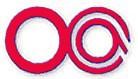 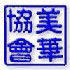 Central Virginia ChapterP.O. Box 71111	Richmond, VA 23255https://www.oca-cvc.org	oca.centralva@oca-cvc.org2021 OCA-CVC Family Student Leader Award Nomination Form Applicant’s Name      __________________________________________________________Applicant’s Contact Information E-Mail___________________________________________                                                          Phone___________________________________________Parent’s Name _______________________________________________________________Parents’s phone and e-mail _____________________________________________________Applicant’s High School _______________________________ Grade___________________Applicant’s Current GPA (at least 3.0 on a 4.0 scale) _________________________________Applicant’s Achevements/Reason for Candidacy:      (Please provide an attachment, maximum 800 words typed)Nominator’s Name and Title ____________________________________________________Nominator’s Contact Information Phone # _________________________________________                                                             E-Mail __________________________________________     (Please attach a nominator’s letter of recommendation) All nominations must be completed and submitted by 5 pm on 1/31/2021 to oca.centralva@oca-cvc.org.  Organization of Chinese AmericansCentral Virginia ChapterP.O. Box 71111	Richmond, VA 23255https://www.oca-cvc.org	oca.centralva@oca-cvc.orgEmbracing the Hopes and Dreams of Chinese and Asian Pacific Americans in the United StatesOCA-CVC FAMILY 2021 STUDENT LEADER AWARDThe Organization of Chinese Americans—Central Virginia Chapter (OCA-CVC) is proud to announce the 2021 OCA-CVC family Student Leader Award. This Annual award shall be bestowed upon a high school student from OCA-CVC family who is nominated by one of the OCA-CVC Board members as a model of scholastic achievement and civic and community service and leadership. ELIGIBILITY:These nominees must:Be a currently enrolled high school student.Demonstrate a consistent and high level of scholastic achievement (current cumulative GPA above 3.0 on a 4.0 scale).Demonstrate exemplary community service and leadership in Chinese community. The candidate must be the current OCA member or his/her parents are current OCA members. NOMINATION & SUBMISSION PROCESS:Each of OCA-CVC Board members may nominate 1 student for consideration.  Parents can’t nominate their kids. The candidate shall be nominated in writing by one of the board members or the Guidance Counselor of student’s school, and who shall submit a Statement of Support.The selected candidates shall each submit a brief essay (maximum 800 words, typed) explaining their motivation for engagement in their community service and how it is important to the community.The candidates shall submit all required material by themselves, not parents. Students can only apply one award. Nominations shall be submitted to:   oca.centralva@oca-cvc.org before 5 PM on 1/31/2021.  AWARDS:Each of the nominated candidates shall be invited to the OCA-CVC’s 2021 Chinese New Year Celebration on Feb 13, 2021. All nominees shall be recognized during the program and the OCA-CVC Family Student Leader shall be announced. All Nominees will receive an award certificate and token gift for their selection as candidates for the OCA-CVC Family Student Leader Award. The first place of the OCA-CVC Family Student Leader Award will receive an award certificate and a scholarship gift of $500.The second place will receive a certificate and a scholarship gift of $300. The third place will receive a certificate and a scholarship gift of $200. Questions may be sent to oca.centralva@oca-cvc.org About the Organization of Chinese Americans—Central Virginia ChapterThe missions of the OCA-CVC and its members are: to foster American democracy; to uphold the Constitution of the United States; to eliminate prejudices and ignorance; to enhance the image of those of Chinese and Asian Pacific Islander ancestry permanently residing in the United States in civic and national life; and to secure justice and equal opportunity and equal treatment of Chinese and other Asian Pacific Americans, as well as, all Americans regardless of race, color, sex, religion, education, physical attribute, or national origin.